PROPEDEUTICA CLINICA Y SEMIOLOGIA CLINICASEMINARIO # 4Tema: Sistema Respiratorio       Título: Síndromes Parenquimatoso y Pleurales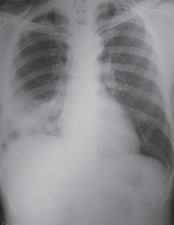 MI: Fiebre alta y Dolor en el PechoHEA: Paciente de 40 años, trabajador de la Antillana de Acero, sin antecedentes patológicos conocidos. Refiere el paciente que hace unos 3 días al salir del trabajo comenzó a presentar malestar general, con dolor de cabeza y poco rato después tuvo un gran escalofrío que lo hizo temblar, comprobando el familiar fiebre de 39.5ºC . Luego noto dolor intenso como una hincada, en el lado derecho del pecho que le dificultaba respirar. Por estos síntomas fue a su policlínico donde se le recetaron medicamentos, al mantenerse el dolor, la fiebre y ahora aparecer tos húmeda con expectoración de color amarillo rojiza es conducido al hospital. Aqueja el familiar que hace dos semanas atrás había tenido "catarro" que desapareció en 2-3 días.- APP: Paludismo en Angola APF: madre y padre: vivos y sanos.- Hábitos Tóxicos: fuma 10 cigarrillos al día.- Examen Físico: Guarda decúbito lateral derecho por el dolor. Piel seca caliente, algunas bolitas esféricas en la comisura labial derecha, conteniendo líquido claro.- Mucosas: secas.- Aparato respiratorio: Inspección: 24 respiraciones por minuto, aleteo nasal, facie neumónica, mejor expansión del lado izquierdo.- Palpación: disminución de la expansibilidad torácica del hemitorax derecho, se palpan mejor las Vibraciones vocales en la mitad inferior del hemitorax derecho.- Percusión: Muy dolorosa en el hemitorax derecho, donde se comprueba matidez en  ½ inferior del hemitorax derecho.- Auscultación: Se precisan estertores crepitantes y un ruido como el obtenido al soplar por un tubo.- Aparato circulatorio: TA: 140/ 80 FC: 110x minCUESTIONARIO1. Identifique los síntomas referidos por el paciente.2. Diga qué tipo de curva febril presenta y mecanismo de producción de la fiebre.3. Respecto al dolor torácico diga:a- Elementos semiográficos que se describen.b- Tipo de dolor torácico según la semiografía. Mencione además otros tiposde dolores torácico.c- Semiodiagnóstico de los dolores torácicos.d- Diagnóstico diferencial del tipo de dolor.4. Identifique los signos físicos encontrados en el paciente.5. Señale el mecanismo de producción de los signos físicos.6. Elabore el Síndrome que corresponda y del mismo diga:a- Concepto.b- Clasificación.c- Sindromogénesis.d- Diagnóstico positivo de los mismos.7. Etiología de ambos Síndromes.8. Exámenes complementarios más importantes y las diferencias en cada Síndrome.